关于开展“释放激情，网中精彩”网球娱乐赛的通知各学院团委、学生社团：为提升学校体育氛围，提高学生参与体育活动的积极性，活跃校园文化气氛，进一步普及网球运动，青岛农业大学网球协会举办“释放激情，网中精彩”网球娱乐赛，现将有关参赛事宜通知如下：活动主题释放激情，网中精彩举办单位主办单位：共青团青岛农业大学委员会承办单位：体育教学部、网球协会活动时间2024年5月26日活动地点平度校区网球场参赛对象青岛农业大学平度校区全体在校学生活动安排（一）报名方式1.以个人为单位参与报名。2.参赛成员必须为青岛农业大学学生。3.2024年5月21日前将报名表的电子版(附件2)发送至邮箱1220951129@qq.com，报名表备注为【姓名+学院+联系方式】，并在报名后加入QQ群，纸质版于比赛当天交于签到处。4.所有参赛成员均需填写纸质版“青岛农业大学体育比赛安全事项责任承诺书”(附件1)，于2024年5月26日比赛当日提交报名表时一同上交于签到处。（二）比赛流程1.比赛开幕式2.“看是我躲过你们还是你们能抓到我”活动（积分0-6分）3.“让球跳到桶里”活动（积分0-5分）4.“看看是你快还是我快”活动（积分0-6分）5.“能得几分就看你的保龄网球水平了”活动（积分0-15分）6.“不要让他(她)接到弹过去的网球”活动（积分0-10分）7.“考验速度和配合的时候到了”活动（每组积分0-20分）8.比赛闭幕式奖项设置比赛按照5%、15%、30%比例设定一等奖、二等奖以及三等奖。注意事项比赛采取积分制，所有项目结束后，根据积分进行选手排名。比赛过程中，选手要服从活动组委会安排，如有异议请向组委会提出。选手在比赛过程中本着公平公正原则，不得进行作弊，一旦发现立即取消其比赛资格。比赛过程中要尊重对手，文明比赛，一经发现不文明的比赛行为立即取消比赛资格。本次比赛最终解释权归承办单位所有，未尽事宜另行通知。活动说明（一）活动负责人：李帅成殷昊民 15009698820（二）活动联系群：QQ群：532831198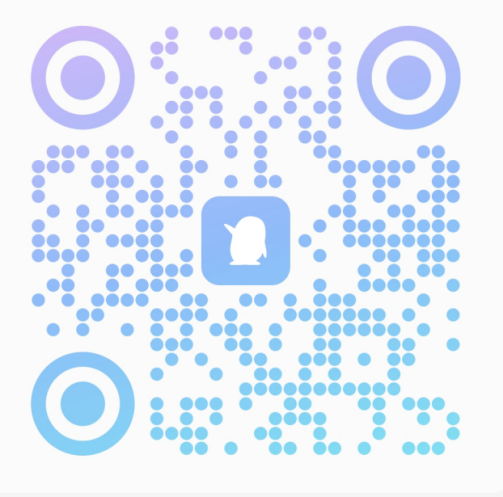 共青团青岛农业大学委员会体育教学部网球协会                2024年3月29日附件1青岛农业大学体育比赛安全事项责任承诺书为保障我校学生安全参加各类体育活动，保证比赛安全，有效杜绝各类比赛意外事故，经学校体育运动委员会研究决定，凡参加学校组织的各类体育竞赛活动的人员（以下简称参赛人员），必须要学习以下注意事项并签署本安全责任承诺书。参赛人员必须有日常体育锻炼的基础（每周至少锻炼或者训练三次且每次必须超过40分钟以上），方可参加体育比赛。参赛人员必须身体健康，患有高血压、心脏病、哮喘、传染病、血糖过高或者过低及有可能在运动中猝发的疾病患者不能参赛。若隐瞒不报，在比赛中出现任何伤害事故均由参赛人员自己负责。参赛人员要具有“安全第一”的意识，比赛中要量力而为，若出现生理超负荷引起的过度反应，要主动示意退出比赛。参赛人员必须严格遵守比赛活动的所有规则规定，坚决服从裁判和工作人员的安排。参赛人员应妥善保管好自己的贵重物品，比赛期间的财产安全由本人负责。参赛人员在比赛中发现任何风险和潜在隐患，应立刻报告赛会负责人。参赛人员必须是具有正式学籍的在校学生，参赛时须携带本人有效证件，否则将取消其参赛资格。参赛人员签署本协议后，视为该参赛人员同意接受该协议，接受协议中责任告知及个人承诺条款。请在下面横线手写括号内文字!（本人已全面深入知悉以上事项且承诺严格按照上述事项执行）赛事名称：“释放激情，网中精彩”青农网球娱乐赛年      月     日                                                                                  附件2“释放激情，网中精彩”网球娱乐赛个人报名表参赛人员（签名）保险购买情况学号身份证号姓名学院专业班级联系方式报名项目“释放激情，网中精彩”网球娱乐赛“释放激情，网中精彩”网球娱乐赛“释放激情，网中精彩”网球娱乐赛